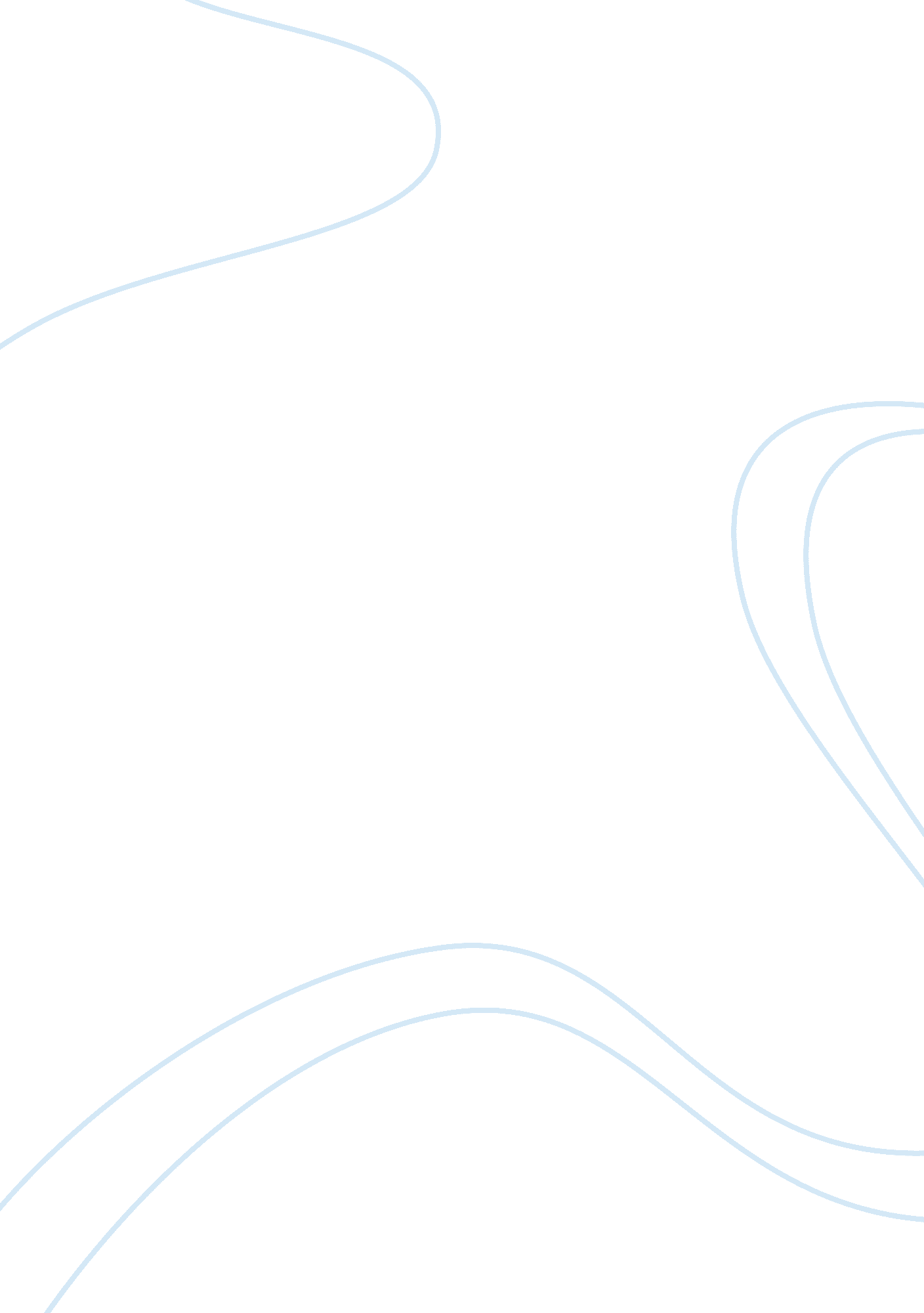 Career goals and future aspirationsFinance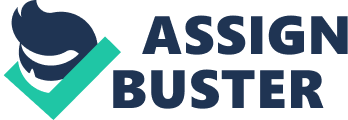 ﻿Career Goals and Future Aspirations 
I envision becoming a financial trader and work in a global investment company. To achieve this personal and professional goal, I intend to pursue higher education in the field of finance and gain specialization through the Master of Finance Programme. 
I acknowledge that the theoretical framework offered at Judge Business School is the most appropriate and effective academic foundation that would maximize one’s potentials for professional growth. The following course modules are intended to be pursued to enhance one’s knowledge on this field of endeavor: econometrics and time series modules, Advanced Financial Models and Financial Reporting, Derivatives, Economic Foundations and Management Practice, among others. 
These course modules would assist in achieving one’s aims through the honing of skills in financial concepts, cognitive and analytical skills in evaluation of financial statements, developing in-depth understanding of trading, specifically buying and selling shares, bonds and assets for different investors, and in harnessing management skills including applications of planning, organizing, directing and controlling functions. 
Finally, I have plans to take examinations of the Charted Financial Analyst where Judge Business School’s curriculum has been acknowledged to incorporate a large part of CFA Level 1 curriculum that would be instrumental in progressing in my career path. Besides the expertise in the finance area, Judge Business School would appropriately provide an unparalleled platform to network with the right connections in the financial field, which would be widen my professional experience and eventually accord a competitive advantage to practice my craft as an excellent financial trader on a global sphere. 